RESENHA: TÍTULO DA OBRA RESENHADA (Century Gothic, 14, negrito, centralizado)Autor 1 ORCID: https://orcid.org/0000-0000-0000-0000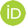  (Obs. 1: Os dados dos autores na resenha somente devem ser preenchidos na versão para publicação)(Obs. 2: todos os autores devem possuir e informar o Registro ORCID na submissão nos metadados, pois este é exigido pelos indexadores desta Revista).RESUMO (Century Gothic, tamanho 11, negrito, justificado)O resumo do artigo deve ser escrito em fonte Century Gothic, tamanho 9, justificado, espaçamento simples, máximo de 250 palavras e sem recuo de parágrafo. Resumo. Resumo. Resumo. Resumo. Resumo. Resumo. Resumo. Resumo. Resumo. Resumo. Resumo. Resumo. Resumo. Resumo. Resumo. Resumo. Resumo. Resumo. Resumo. Resumo. Resumo. Resumo. Resumo. Resumo. Resumo. Resumo. Resumo. Resumo. Resumo. Resumo. Resumo. Resumo. Resumo. Resumo. Resumo. Resumo. Resumo. Resumo. Resumo. Resumo. Resumo. Resumo. Resumo. Resumo. Resumo. Resumo. Resumo. Resumo. Resumo. Resumo. Resumo. Resumo. Resumo. Resumo. Resumo. Resumo. Resumo. Resumo. Resumo. Resumo. Resumo. Resumo. Resumo. Resumo. Resumo. Resumo. Resumo. Resumo. Resumo. Resumo. Resumo. Resumo. Palavras-chave: Palavra 1; Palavra 2; Palavra 3.TITLE IN ENGLISHABSTRACT (Century Gothic, size 11, bold, justified)The abstract of the article must be written in Century Gothic font, size 9, justified, simple spacing, maximum of 250 words and without indentation. Abstract. Abstract. Abstract. Abstract. Abstract. Abstract. Abstract. Abstract. Abstract. Abstract. Abstract. Abstract. Abstract. Abstract. Abstract. Abstract. Abstract. Abstract. Abstract. Abstract. Abstract. Abstract. Abstract. Abstract. Abstract. Abstract. Abstract. Abstract. Abstract. Abstract. Abstract. Abstract. Abstract. Abstract. Abstract. Abstract. Abstract. Abstract. Abstract. Abstract. Abstract. Abstract. Abstract. Abstract. Abstract. Abstract. Abstract. Abstract. Abstract. Abstract. Abstract. Abstract. Abstract. Abstract. Abstract. Abstract. Abstract. Abstract. Abstract. Abstract. Abstract. Abstract. Abstract. Abstract. Abstract. Abstract. Abstract. Abstract. Abstract. Abstract. Abstract. Abstract.Keywords: Keyword 1; Keyword 2; Keyword 3.TÍTULO EN ESPAÑOLRESUMEN (Century Gothic, tamaño 11, negrito, justificado)El resumen del artículo debe estar escrito en letra Century Gothic, tamaño 9, justificado, espaciado simple, máximo de 250 palabras y sin sangría. Resumen. Resumen. Resumen. Resumen. Resumen. Resumen. Resumen. Resumen. Resumen. Resumen. Resumen. Resumen. Resumen. Resumen. Resumen. Resumen. Resumen. Resumen. Resumen. Resumen. Resumen. Resumen. Resumen. Resumen. Resumen. Resumen. Resumen. Resumen. Resumen. Resumen. Resumen. Resumen. Resumen. Resumen. Resumen. Resumen. Resumen. Resumen. Resumen. Resumen. Resumen. Resumen. Resumen. Resumen. Resumen. Resumen. Resumen. Resumen. Resumen. Resumen. Resumen. Resumen. Resumen. Resumen. Resumen. Resumen. Resumen. Resumen. Resumen. Resumen. Resumen. Resumen. Resumen. Resumen. Resumen. Resumen. Resumen. Resumen. Resumen. Resumen. Resumen. Resumen. Resumen. Resumen. Palabras clave: Palabra 1; Palabra 2; Palabra 3.SEÇÕES PRIMÁRIAS (Century Gothic, tamanho 12, negrito, justificado)O texto da resenha deve ser escrito em fonte Century Gothic, tamanho 10, justificado, espaçamento 1,5, recuo na primeira linha dos parágrafos 1,25, folha A4, com margens superior e inferior 2,5 e direita e esquerda 3,0, sem espaços antes ou depois dos parágrafos.CONSIDERAÇÕESSalientar as conclusões e/ou posições do autor da resenha em relação ao texto.